TRANSITION READINESS CHECKLIST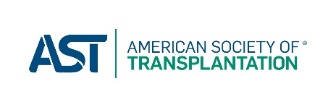 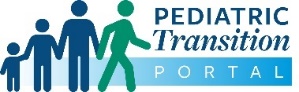 LATE TRANSITION (17 YEARS and older)NAME:  __________________________________     DOB:  _________________   DATE: _____________DOMAINSCOMMENTSMY TRANSPLANT  MY TRANSPLANT  MY TRANSPLANT  1.I know why I needed to have a transplant and I can name my disease/condition that required transplantationI know this       I know some things about this      I don’t know anything about this2.I know what rejection is, how my healthcare provider will check for rejection, and how it would be treated.I know this     I  know some things about this I don’t know anything about this      3.I know why it is important to get my labs checked routinely.I know this     I  know some things about this I don’t know anything about this      4.I have a personal health record (hard copy or electronic).  I have a personal health record  I  have some informationI’m not sureI don’t know anything about this      MY MEDICATIONSMY MEDICATIONSMY MEDICATIONS5.I can list each of my medications, why I take each medication, the dose, and the time I take the medication.  I can do this for all my medsI can do this for most medsI can do this for a couple meds   I cannot do this at allThis does not apply to me6.I can list the most common side effects of each of my medications.  I can do this  for all my medsI can do this for most medsI can do this for a couple meds   I cannot do this at allThis does not apply to me7.I independently keep track of my medications and update any changes through an organized method (app, on my phone, hard copy, and/or communicating with my health care provider).I do this  I do this sometimes I never do thisThis does not apply to me8.I independently contact my pharmacy for medication refills before I run out of medication.I do this  I do this sometimes I never do thisThis does not apply to meADHERENCEADHERENCEADHERENCE9.I usually take my medications every day and on time. I agreeI somewhat agreeI disagreeThis does not apply to me10.I take my medications independently without any supervision by my parents/guardians. I agreeI somewhat agreeI disagreeThis does not apply to me11.I have an organized routine for taking my medications (pill container, phone alarms, other reminders)I agreeI somewhat agreeI disagreeThis does not apply to me12.I get my labs drawn routinely as requested by my healthcare provider.I always do this    I sometimes do this    I never do this  I’m not sureThis does not apply to meRISKY BEHAVIORSRISKY BEHAVIORSRISKY BEHAVIORS13.I know that smoking, drinking and/or taking street drugs are behaviors that can affect everyone’s health and why these behaviors are more unsafe for me because I had a transplant.I know this     I know some things about this      I don’t know anything about thisI’m not sure      14.If I am with a group of friends and there is some drinking or drug activity going on, I have a plan for what to do so that I do not get involved in these behaviors.I have plan     I have some ideas of what to do     I don’t know anything about thisI’m not sure      MANAGING MY HEALTH: WHAT I DO TO STAY HEALTHYMANAGING MY HEALTH: WHAT I DO TO STAY HEALTHYMANAGING MY HEALTH: WHAT I DO TO STAY HEALTHY15.I live a healthy lifestyle and do things to stay healthy.I always do this    I sometimes do this    I never do this  I’m not sure16.I know what foods I should not eat because I had a transplant and why I should avoid them.I know this     I know some things about this      I don’t know anything about this     17.I know that sun exposure can lead to skin problems in transplant patients and I can list ways to protect my skin from the sun.I know this     I know some things about this      I don’t know anything about this     18.I know what over-the-counter medications I should not take because I have had a transplant and why I should avoid them.I know this     I know some things about this      I don’t know anything about this   19.If I have questions about my health, medications, or medical care, I know who I should call for advice.I agreeI somewhat agreeI disagree20.I independently keep track of my health information (labs, appointments, medication changes, procedures).I always do this    I sometimes do this    I never do this  MANAGING MY HEALTH CARE NEEDS (SELF-ADVOCACY)MANAGING MY HEALTH CARE NEEDS (SELF-ADVOCACY)MANAGING MY HEALTH CARE NEEDS (SELF-ADVOCACY)21.I independently contact my health care provider to check my labs, ask about medications, or to make appointments.I always do this    I sometimes do this    I never do this  22.I meet with my health care provider by myself for appointments and I discuss my health, medical needs and questions with him/her. I always do this    I sometimes do this    I never do this  23.I am able to complete a personal medical history form if asked to do this (i.e. first appointment with a new physician, going to an ER)I can do this    I can sometimes do this    I never do this  I’m not sure if I could do this24.I have a plan for my health care needs if I am traveling away from home or if there was an emergency situation (i.e. earthquake, flooding, hurricane)? I have a planI have some ideas of what to doI do not know what to do25.I know how to get a referral for an adult health care provider when I am ready to transfer to adult care.I know how to do this    I know some things about this      I don’t know anything about this  REPRODUCTIVE HEALTHREPRODUCTIVE HEALTHREPRODUCTIVE HEALTH26.Females:  Having a transplant may affect my ability to have a baby and may also affect the unborn baby’s health during pregnancy.  I know what medications may be harmful to the developing baby.  Males:  Having a transplant may affect my ability to father a child.I agreeI somewhat agreeI disagreeI’m not sureThis does not apply to me27.I know my best options for birth control if/when I become sexually active.I agreeI somewhat agreeI disagreeI’m not sureThis does not apply to me28.I know what sexually transmitted infections (STI) are, my risk of getting an STI, and how to prevent getting an STI.  I agreeI somewhat agreeI disagreeI’m not sureThis does not apply to meSCHOOL/WORKSCHOOL/WORKSCHOOL/WORK29.I attend school and/or work regularly and usually don’t miss many days due to illness.I agreeI somewhat agreeI disagreeThis does not apply to me30.I have plans for my future (school, career, employment, family).  I agreeI somewhat agreeI disagreeMY SUPPORT SYSTEMMY SUPPORT SYSTEMMY SUPPORT SYSTEM31.I have someone to contact when I need to talk or need help with a problem.  I agreeI somewhat agreeI disagreeI’m not sure32.I participate in activities at my school or in my community with family and/or friends.I always do this    I sometimes do this    I never do this  HOW I FEEL ABOUT MYSELFHOW I FEEL ABOUT MYSELFHOW I FEEL ABOUT MYSELF33.I have concerns about my health because I had a transplant.  I agreeI somewhat agreeI disagreeI’m not sure34.I have concerns about my future because I had a transplant.  I agreeI somewhat agreeI disagreeI’m not surePAYING FOR MY HEALTH CAREPAYING FOR MY HEALTH CAREPAYING FOR MY HEALTH CARE35.I can name my current health care insurance provider.  I know this     I  know some things about this      I don’t know anything about this  36.I have a current insurance card and can access my insurance information (ID number, phone numbers to call for questions) when I need it.I agreeI somewhat agreeI disagree37.I know what “out-of-pocket expenses” are and what expenses I have to pay.  I know this     I  know some things about this      I don’t know anything about this  I’m not sure    38.I know how old I will be when I will no longer be covered by my parent/guardian’s insurance and how to get information about getting my own insurance.I know this     I  know some things about this      I don’t know anything about this  I’m not sure    